Маршрутный лист на 24.04.2020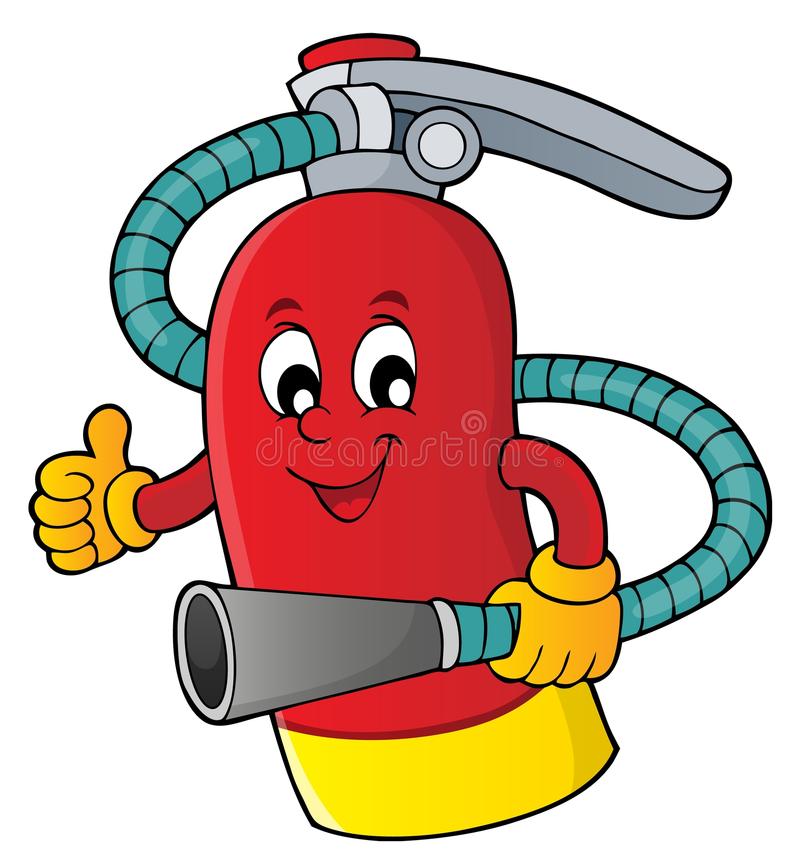 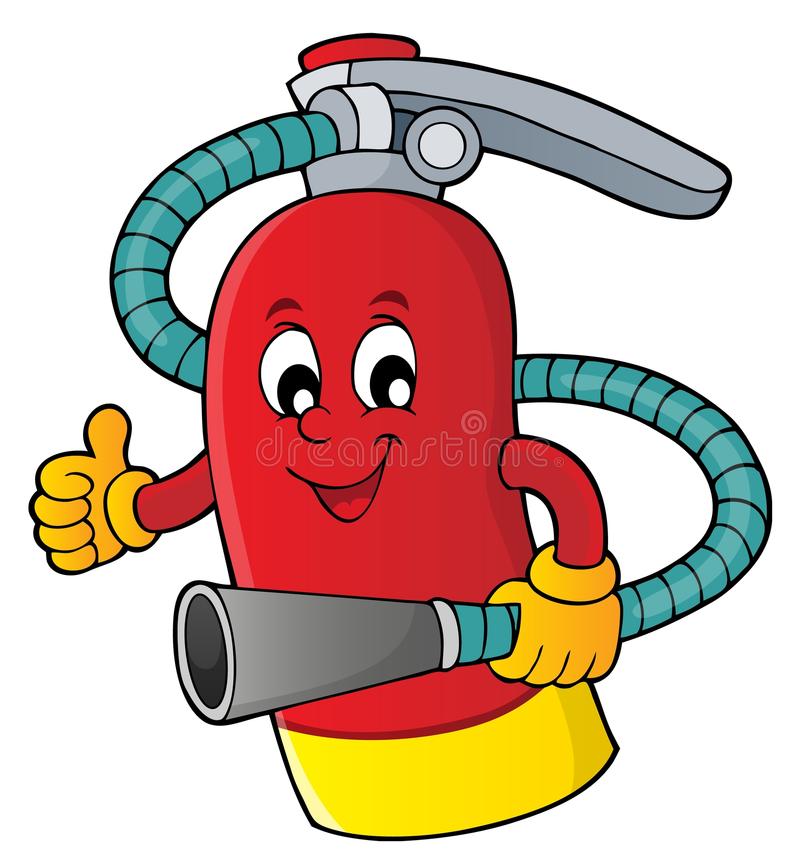 1 младшая группа Ладушки 2-3 года.Тема недели: Азбука безопасности.Спички – это не игрушки.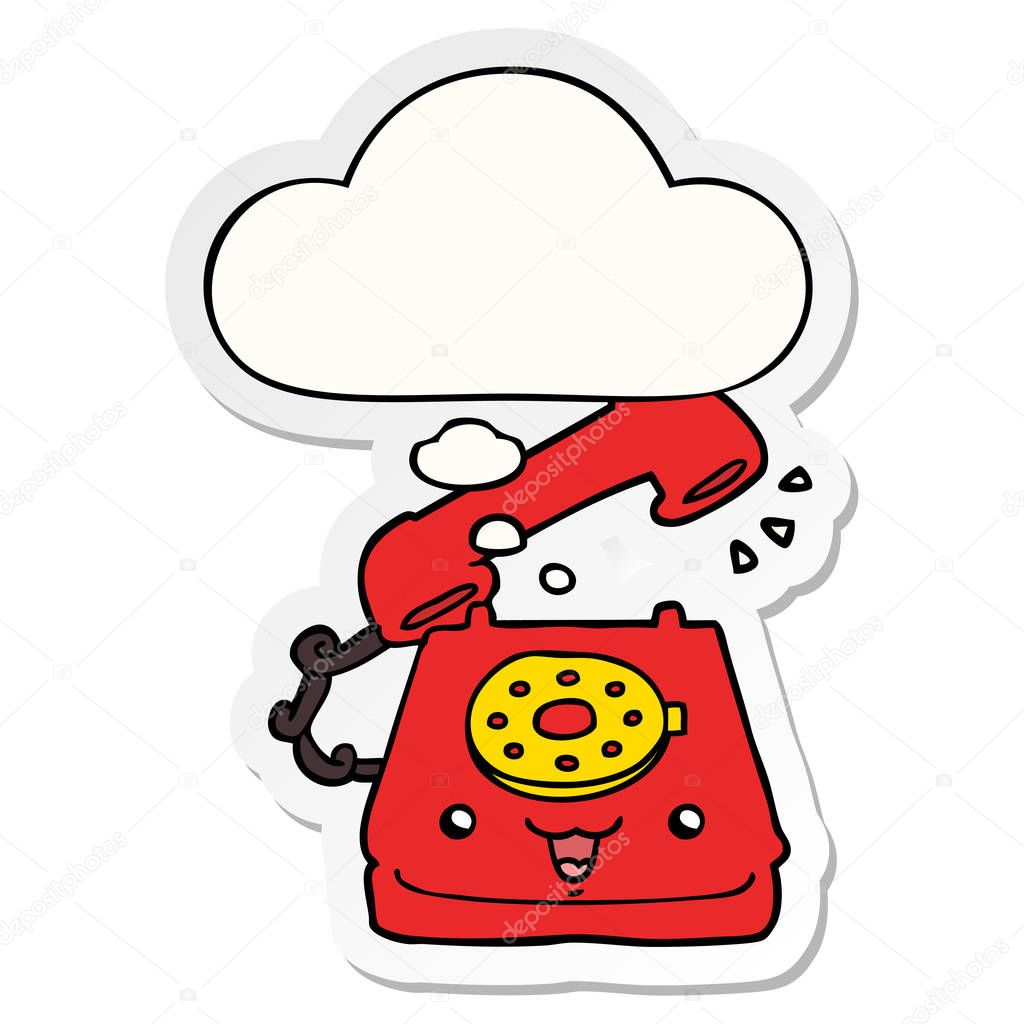 Рисование «Спичка»Цель, планируемый результат: Развитие умения раскрашивать готовое изображение кисточкой.Для работы вам понадобятся: игрушка мишка, заранее заготовленный листочек, на котором будет нарисована спичка с пламенем, краски, кисточка.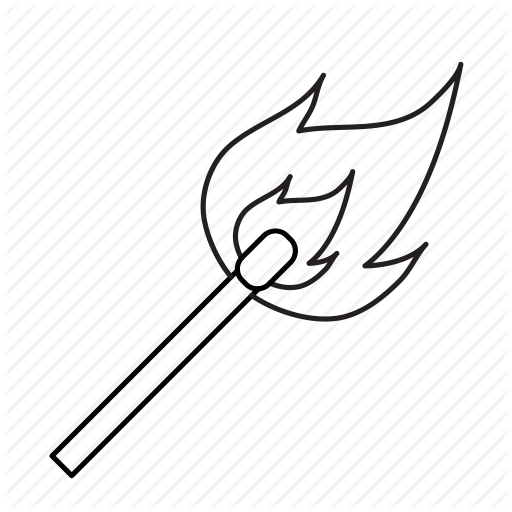 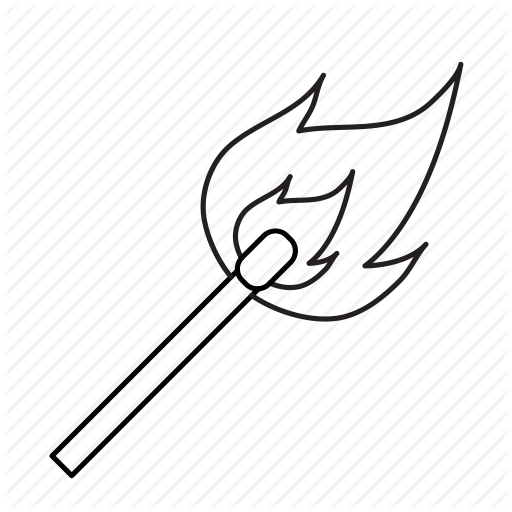 Приветствие с разминки:Здравствуй, солнышко – дружок, (руки вверх, «фонарики»)Здравствуй, носик – пятачок (указательным пальцем показываем носик)Здравствуйте, губки (показываем губки)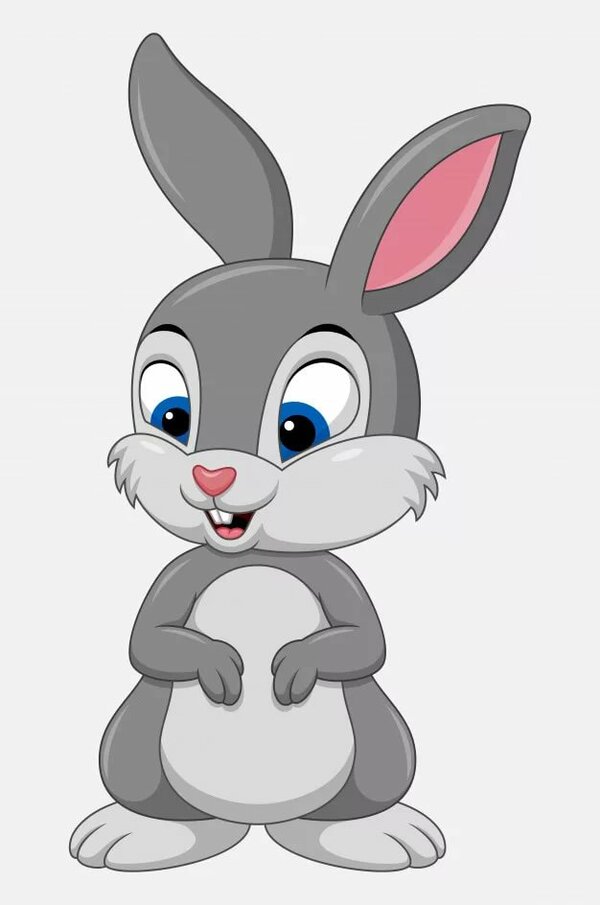 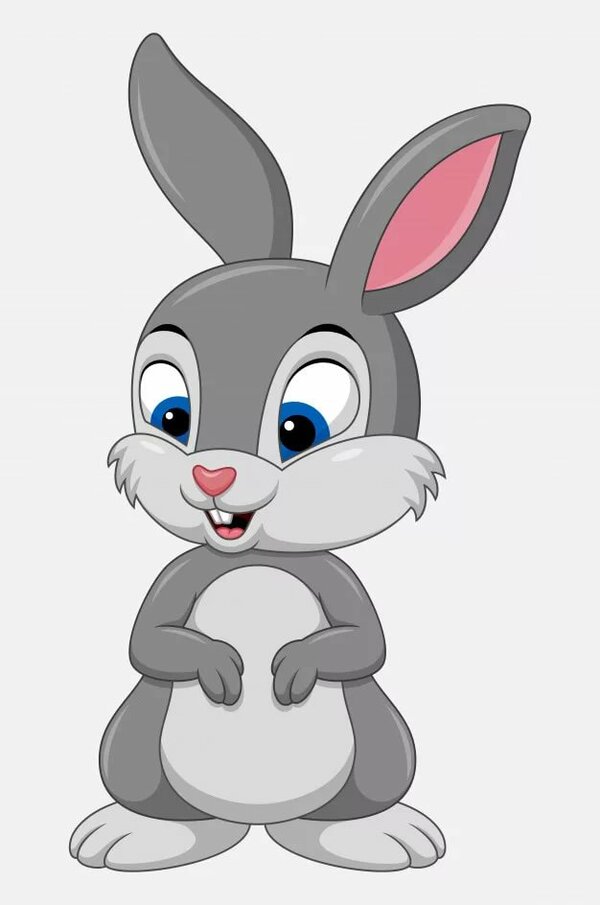 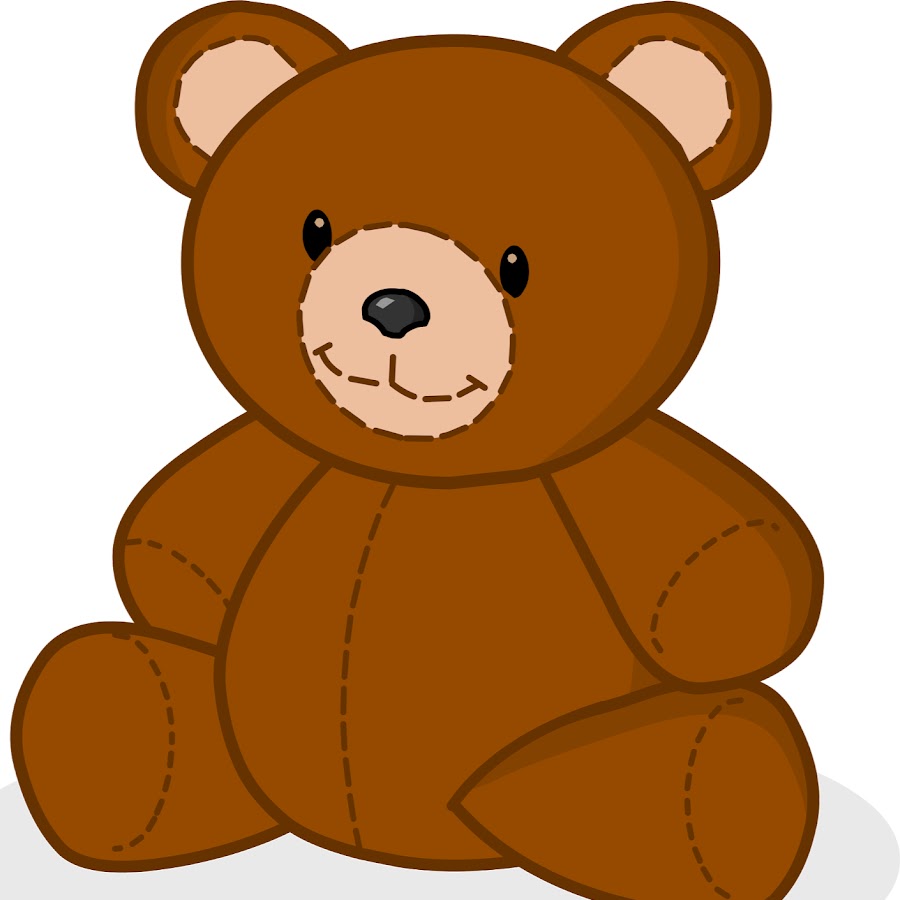 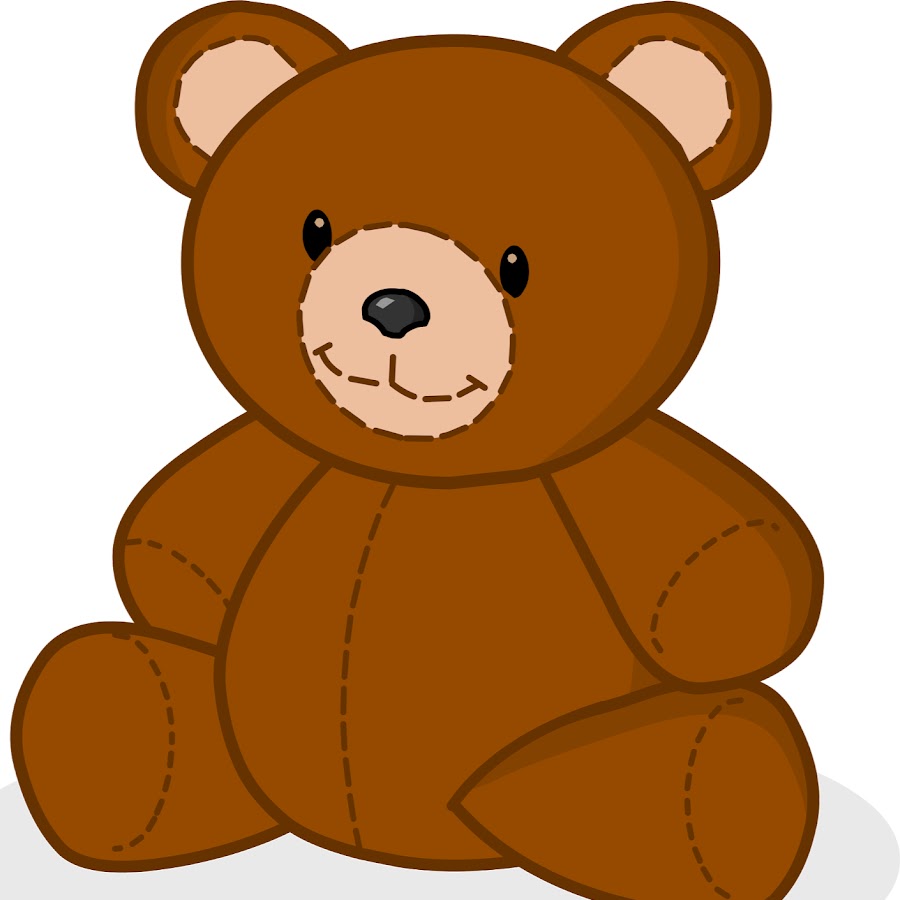 Здравствуйте, зубки (показываем зубки)Губками «почмокали» («чмокаем»)Зубками «пощёлкали» («щёлкаем»)Ручки вверх подняли (поднимаем ручки вверх)И ими помахали (машем ладошками)А теперь все вместе –«Здравствуй Мишка!» К нам в гости опять пришел Мишутка. Мы с тобой с ним играли и рассказывали ему, что спички брать нельзя маленьким ребяткам. Мишка это хорошо запомнил. На этот раз Мишутка пришел к нам с тобой за помощью.  Его друг Зайчик, который никого не слушал, даже Мишку который рассказывал, что спичками играть нельзя. Но Зайка нашел спички и зажег одну. Зайчик не знал, что спички могут обидеть его. И поэтому, зайка обжегся. Давай мы с тобой и зайке разрисуем на листочке спичку, чтоб он не только сам знал, что спички детям не игрушки, но и другим своим друзьям показал. Игра «Сварим суп и компот»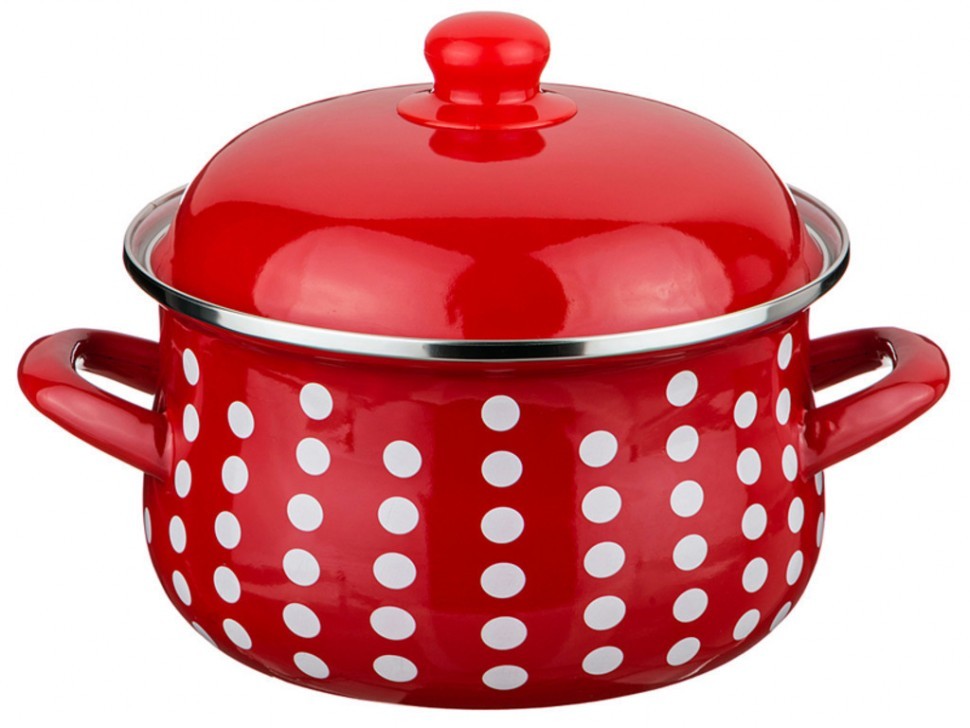 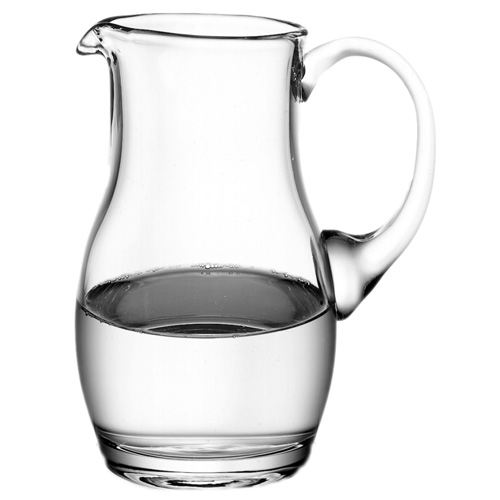 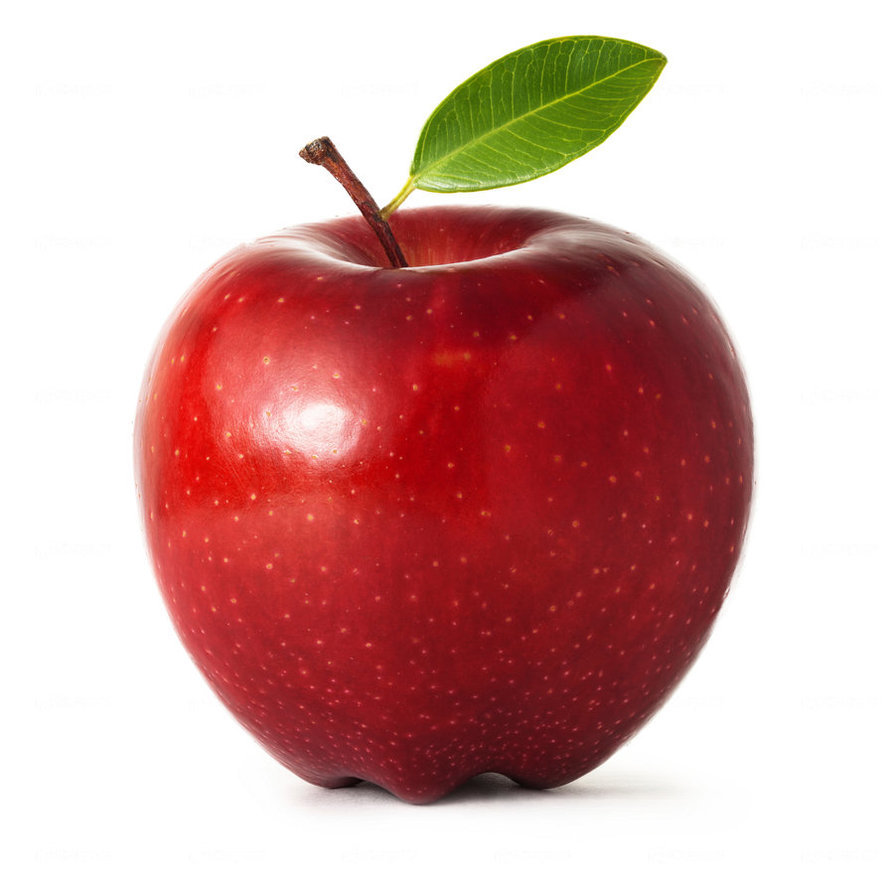 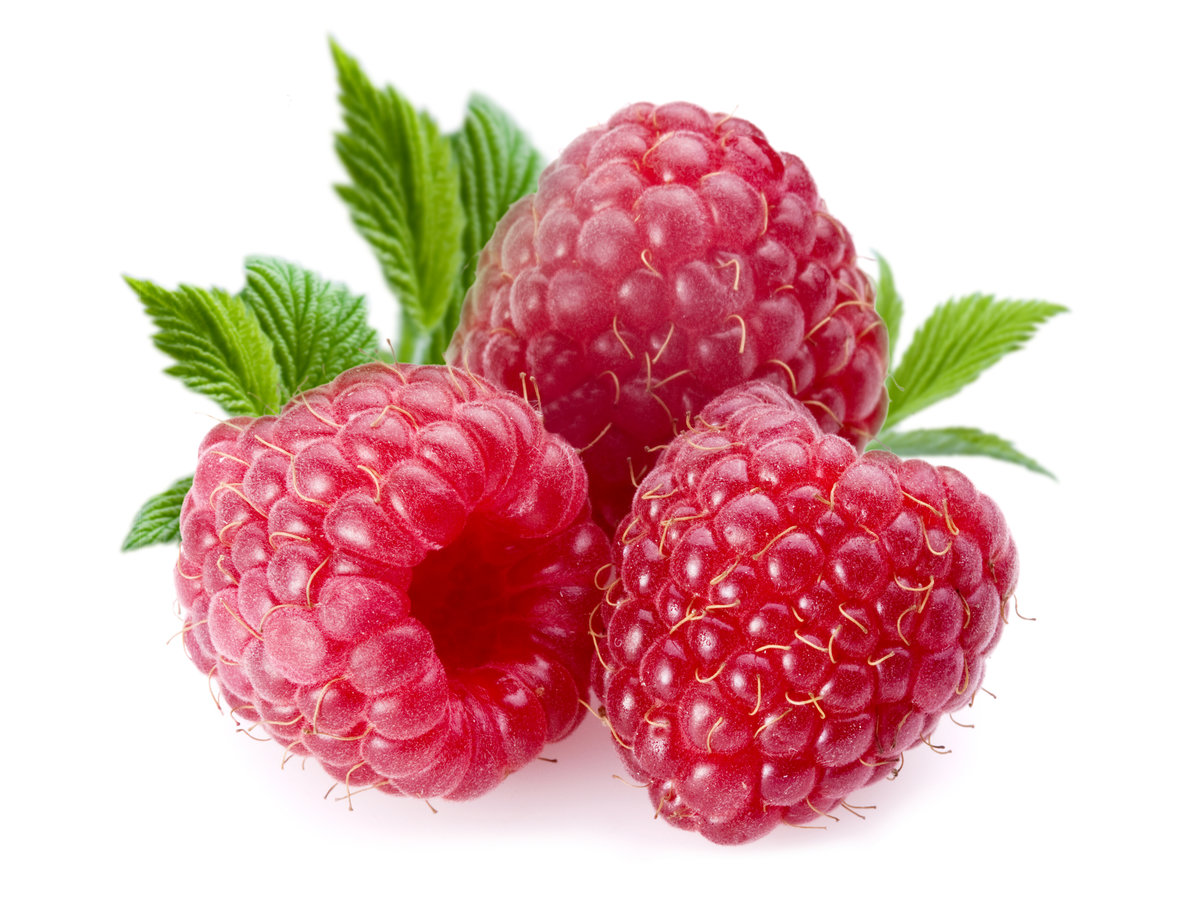 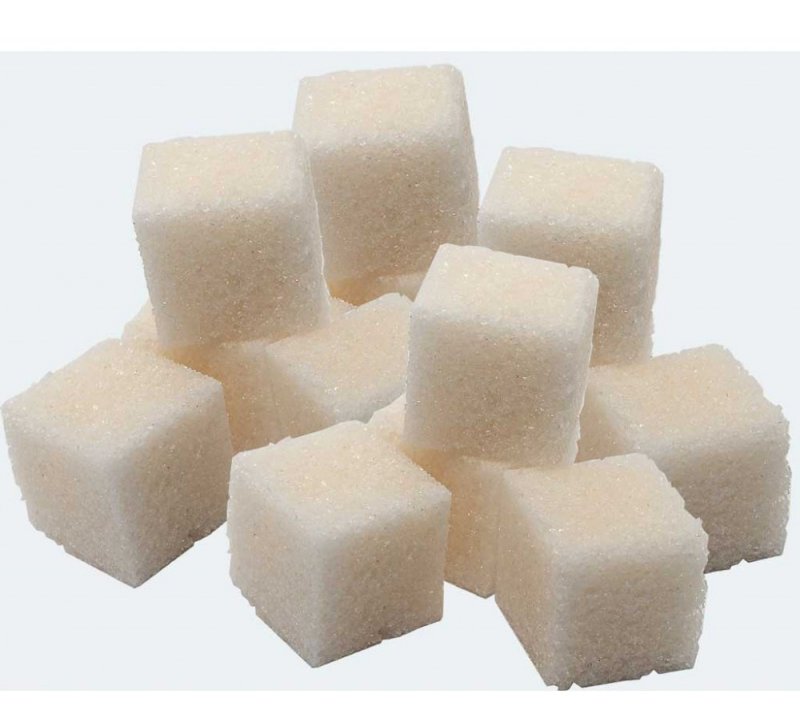 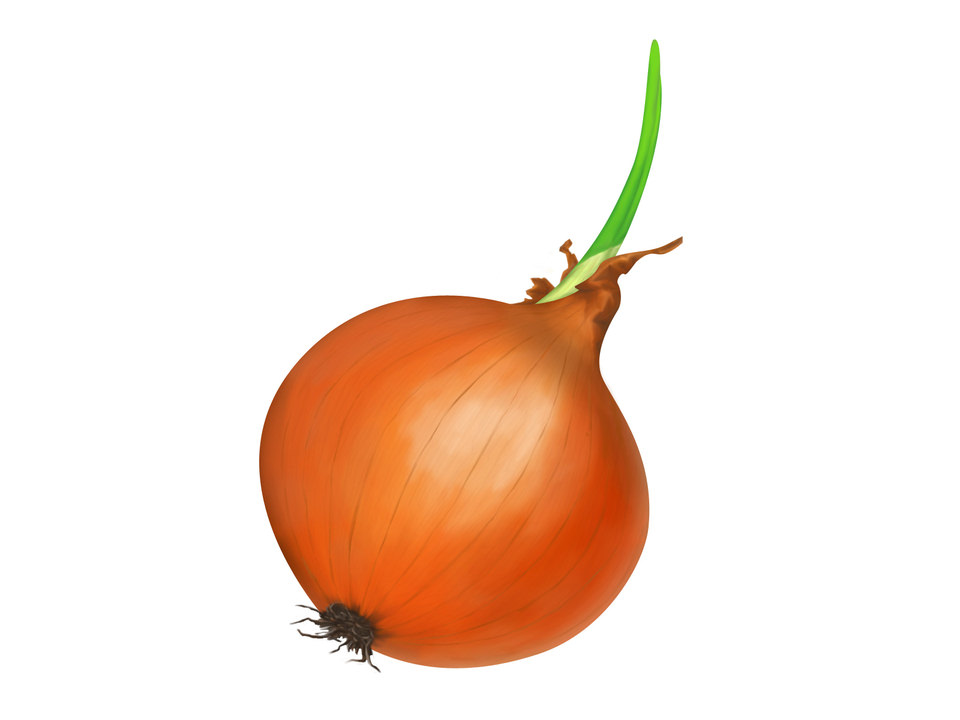 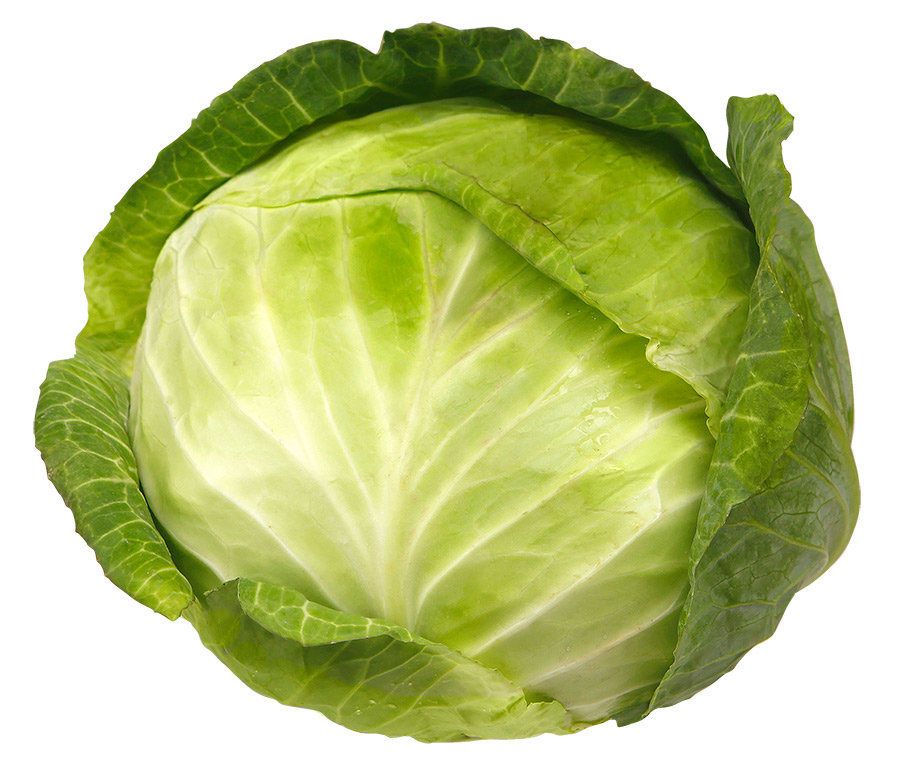 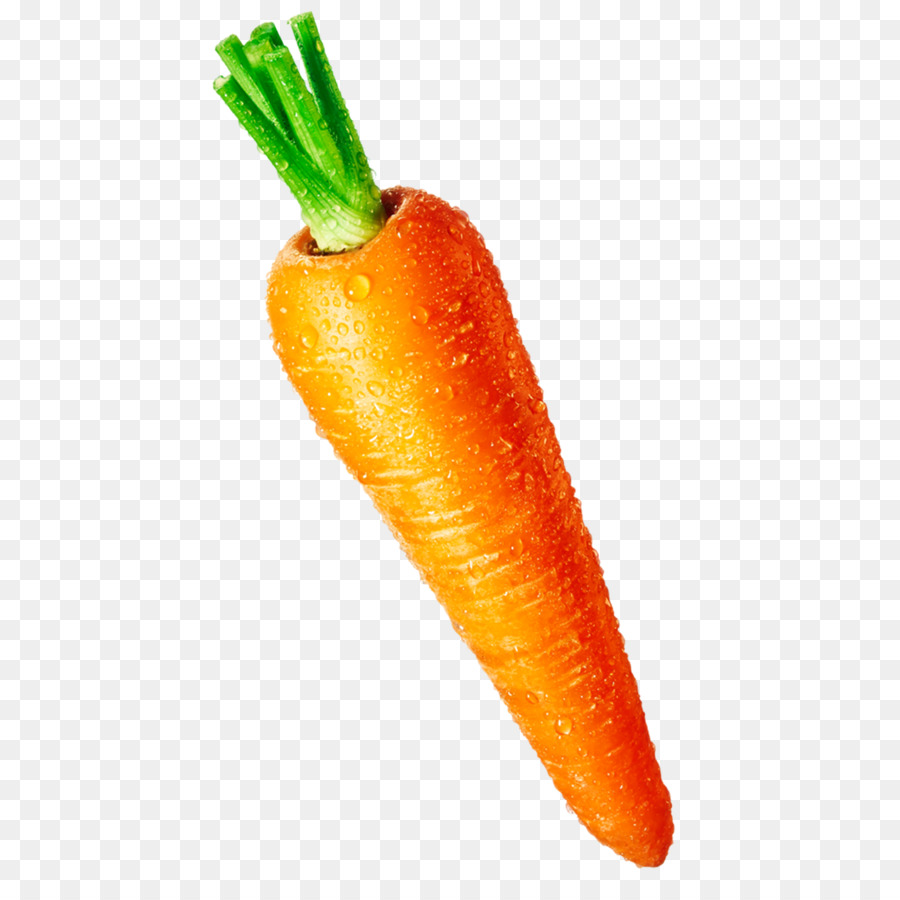 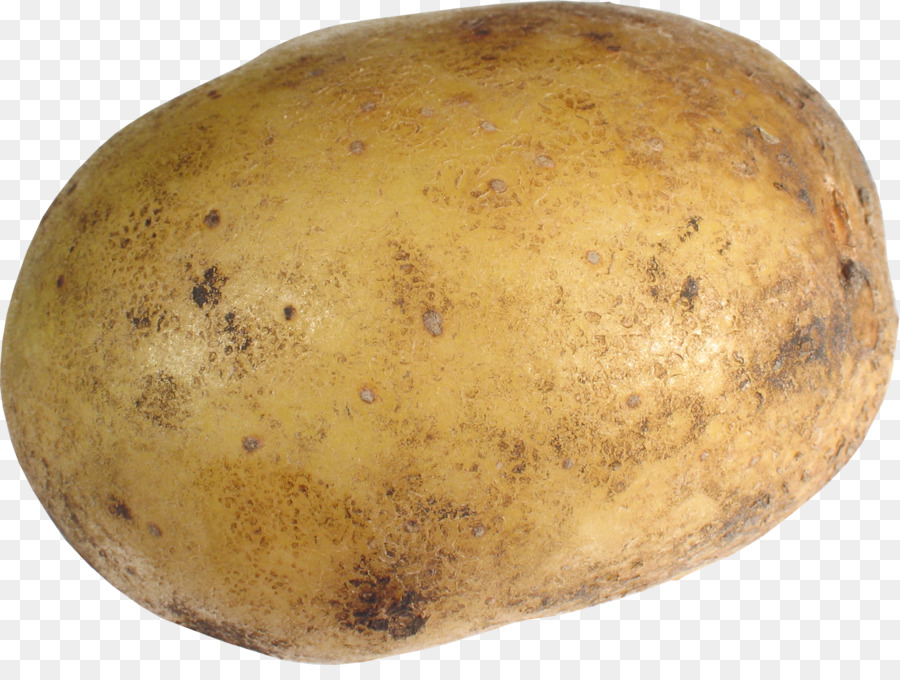 